Уважаемые Жители Дубовского района!Антинаркотическая акция «Сообщи, где торгуют смертью!»В соответствии с Планом основных организационных мероприятий Министерства внутренних дел Российской Федерации с 11 по 22 ноября 2019 года проводится 2 этап Общероссийской межведомственной антинаркотической акции «Сообщи, где торгуют смертью!».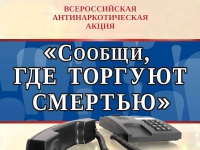 На территории Ростовской области акцию проводит Главное Управление МВД России по Ростовской области, Управление на транспорте МВД России по Северо-Кавказскому федеральному округу при поддержке Правительства Ростовской области, ГБУ «Ростовский наркологический диспансер», войскового казачьего общества «Всевеликое войско Донское», общественных и волонтерских организаций Ростовской области.Телефоны и адреса для приема информации о фактах возможного совершения преступлений и административных правонарушений, связанных с незаконным оборотом наркотических средств и психотропных веществ (в том числе, с распространением, употреблением новых потенциально опасных психоактивных веществ («солей», «спайсов»), созданием мест их хранения («закладок»); безрецептурной продажей аптечными организациями наркосодержащих лекарственных препаратов; изготовлением наркотиков) представлены ниже:- круглосуточный телефон дежурной части Управления по контролю за оборотом наркотиков ГУ МВД России по Ростовской области –8 (863) 249-34-44;- «телефон доверия» Государственного бюджетного учреждения Ростовской области «Наркологический диспансер» (понедельник-пятница, с 9.00 до 17.30) –8 (863) 240-60-70;- раздел «Прием обращений» официального сайта ГУ МВД России по Ростовской области https://61.мвд.рф/request_main.Общероссийская акция «Сообщи, где торгуют смертью!» проводится с целью противодействия незаконному обороту наркотиков, перекрытия каналов их поступления, выявления интернет-сайтов и лиц, пропагандирующих изготовление и потребление наркотиков, а также с целью пресечения фактов вовлечения несовершеннолетних в преступную деятельность.